Change Log12 March 2024 (test site only)Added service_date_time and DoDMessage to SearchItem results for the search operation.Added the following parameters to the createTributePage & updateTributePage operations:service_publish – previously named service_display. service_display is currently still in use & serves as the default value for service_publish, but it is being phased out.service_address_prefix – previously named service_chapel. service_chapel is currently still in use & serves as the default value for service_address_prefix, but it is being phased out.service_webcastservice_webcast_urlservice_webcast_usernameservice_webcast_passwordservice_order_of_service_byte_arrayservice_order_of_service_url committal_publish – previously named committal_display. committal_display is currently still in use & serves as the default value for service_ publish, but it is being phased out.committal_titlecommittal_date_time - temporarily optional, therefore default is currently service_date_time.committal_address_prefix committal_notescommittal_webcastcommittal_webcast_urlcommittal_webcast_usernamecommittal_webcast_passwordreception_publish - previously named reception_display. reception_display is currently still in use & serves as the default value for service_publish, but it is being phased out.reception_titlereception_address_prefixreception_notesreception_webcastreception_webcast_urlreception_webcast_usernamereception_webcast_passwordService, Committal & Reception events are now independent of each other. This means that Committal & Reception events can be displayed without relying on the visibility of the service event.Added loadTributeByPageName & loadTributeGroupByPageName to the list of available operations.IntroductionThe Memory Giving API allows 3rd party software to access & update certain objects within Memory Giving without the need to manually log into the website. Funeral Directors are able to use the API to display their fund pages in their own web sites or other web applications. Funeral Directors are also able to insert/update fund pages using the API, which means that they can enter a deceased’s details on their own system once & send the data to MG without having to re-enter the fund page information.Getting StartedRegistering for an APIBefore the API operations can be accessed, you must first register for an API Key. You can register for an API Key in two ways:As an Independent Registration orAs an Associated Registration (associated with an existing Memory Giving Funeral Director account)Independent RegistrationTo register for an Independent API Key, complete the registration form here: https://www.memorygiving.com/api-information.aspx. Once you have registered for an Independent API Key, you will receive an email to inform you that your application is being processed. Once our Admin Team has approved you application, you will receive another email containing your API Key.Associated RegistrationExisting API KeyFuneral Director accounts can be associated with an existing API Key regardless of whether or not the API Key is independent or already associated with another API Key. This means that independent API Keys can become associated. It also means that Funeral Directors with multiple Memory Giving accounts, can share one API Key with all their accounts.Note: Funeral Directors with multiple Memory Giving accounts do not have to share an API Key. Each account can be associated with its own API Key.To register for an existing Associated API Key, complete the registration form at the top of this page: https://www.memorygiving.com/admin/api/register.aspx (You must be logged in as a Funeral Director to access this page). Enter your existing API Key & click the Verify API Key button. The company name associated with the API Key is then displayed in order to confirm that the correct API Key has been entered. Click on the Associate API Key with this account button to associate your account with the supplied API Key.New API KeyTo register for a new Associated API Key, complete the registration form at the bottom of this page: https://www.memorygiving.com/admin/api/register.aspx (You must be logged in as a Funeral Director to access this page). Your details will automatically be populated into the lower registration form with your Funeral Director information. Once you have registered for an Associated API Key, you will be presented with your API Key as well as receive an email containing your API Key. Associated Registrations are automatically approved because your Funeral Director account has already be authenticated. Using the APIThe API can be accessed here: https://www.memorygiving.com/admin/api/WebService.asmx. Each API operation requires an API Key in order to verify access to the resource. The API operations below support the following protocols:SOAP 1.1SOAP 1.2HTTP GETHTTP POSTAvailable API Operationssearchhttps://www.memorygiving.com/admin/api/WebService.asmx?op=searchThis operation is used to search through the Memory Giving Database to find published fund pages using the parameters below.This operation returns a list of fund pages that match the supplied fields. Funeral Directors can supply their unique account id in the funeral_director field to only display fund pages that they have set up.The following is a sample HTTP POST response. <?xml version="1.0" encoding="UTF-8"?><ResponseOfSearchResults xmlns:xsd="http://www.w3.org/2001/XMLSchema" xmlns:xsi="http://www.w3.org/2001/XMLSchema-instance" xmlns="http://memorygiving.com/admin/api/WebService.asmx">  <Data>	<deceased_name>string</deceased_name>  	<funeral_director>string</funeral_director><charity>string</charity><show_open>boolean</show_open><show_closed>boolean</show_closed><scope_narrow>boolean</scope_narrow><show_active>boolean</show_active><show_inactive>boolean</show_inactive><searchItems>      		<anyType xsi:type="SearchItem"><tribute_group_id>int</tribute_group_id>      	<id>int</id>      	<name>string</name>      	<page_name>string</page_name><service_date_time>dateTime</service_date_time>      	<funeral_director>string</funeral_director>      	<charity>string</charity>      	<html_name>string</html_name>      	<html_funeral_director>string</html_funeral_director>      	<html_charity>string</html_charity>      	<enabled>boolean</enabled>      	<date_closed>dateTime</date_closed><cropped_photo_path_large>string</cropped_photo_path_large><cropped_photo_path>string</cropped_photo_path>      	<DoDMessage>string</DoDMessage>      	<PageURL>string</PageURL></anyType><anyType xsi:type="SearchItem">			...</anyType></searchItems>	<date_limit>dateTime</date_limit>  </Data>  <Error>    <Severity>ValidationWarning or ValidationError or Warning or Fatal</Severity>    <InternalMessage>string</InternalMessage>    <FriendlyMessage>string</FriendlyMessage>  </Error></ResponseOfSearchResults>loadTributeByIdhttps://www.memorygiving.com/admin/api/WebService.asmx?op=loadTributeByIdThis operation is used to retrieve a specific fund page from the Memory Giving Database using its tribute_id.Note: Even if the service_display value is false, other service fields may still contain values. Those values should not be displayed unless the service_display value is true. The same is true for committal_display & reception_display. They must be true for their subsequent fields to be displayed.The following is a sample HTTP POST response. <?xml version="1.0" encoding="utf-8"?><ResponseOfTribute xmlns="http://memorygiving.com/admin/api/WebService.asmx">  <Data>    <id>int</id>    <page_name>string</page_name>    <aliases>string</aliases>    <fd_id>int</fd_id>    <charity_id>int</charity_id>    <sex>Male or Female</sex>    <name>string</name>    <age>int</age>    <age_unit>Years or Months or Days</age_unit>    <image_byte_array>base64Binary</image_byte_array>    <colour>int</colour>    <date_of_birth>dateTime</date_of_birth>    <date_of_death>dateTime</date_of_death>    <facebook_link>string</facebook_link>    <message>string</message>    <service_display>boolean</service_display>    <service_title>string</service_title>    <service_date_time>dateTime</service_date_time>    <service_chapel>string</service_chapel>    <service_address>string</service_address>    <service_location>string</service_location>    <service_notes>string</service_notes>    <order_of_service_pdf>string</order_of_service_pdf>    <order_of_service_url>string</order_of_service_url>    <webcast_display>boolean</webcast_display>    <webcast_url>string</webcast_url>    <webcast_username>string</webcast_username>    <webcast_password>string</webcast_password>    <committal_display>boolean</committal_display>    <committal_address>string</committal_address>    <committal_location>string</committal_location>    <reception_display>boolean</reception_display>    <reception_date_time>dateTime</reception_date_time>    <reception_address>string</reception_address>    <reception_location>string</reception_location>    <events>      <TributeEvent>        <id>int</id>        <t_id>int</t_id>        <date_created>dateTime</date_created>        <date_updated>dateTime</date_updated>        <published>boolean</published>        <type>Service or Committal or Reception</type>        <title>string</title>        <date_time>dateTime</date_time>        <address_prefix>string</address_prefix>        <address>string</address>        <location>string</location>        <notes>string</notes>        <order_of_service_url>string</order_of_service_url>        <webcast>boolean</webcast>        <webcast_url>string</webcast_url>        <webcast_username>string</webcast_username>        <webcast_password>string</webcast_password>        <order_of_service_pdf>string</order_of_service_pdf>      </TributeEvent>      <TributeEvent>        …      </TributeEvent>    </events>    <enabled>boolean</enabled>    <date_created>dateTime</date_created>    <date_closed>dateTime</date_closed>    <funeral_director>      <id>int</id>      <company_name>string</company_name>      <aliases>string</aliases>      <address1>string</address1>      <address2>string</address2>      <town>string</town>      <postcode>string</postcode>      <description>string</description>      <web>string</web>      <contact_first_name>string</contact_first_name>      <contact_last_name>string</contact_last_name>      <contact_email>string</contact_email>      <telephone_1_label>string</telephone_1_label>      <telephone_1>string</telephone_1>      <telephone_2_label>string</telephone_2_label>      <telephone_2>string</telephone_2>      <cropped_logo_path>string</cropped_logo_path>      <image_byte_array>base64Binary</image_byte_array>      <trade_body>string</trade_body>    </funeral_director>    <charity>      <id>int</id>      <charity_name>string</charity_name>      <aliases>string</aliases>      <is_charity>boolean</is_charity>      <charity_number>string</charity_number>      <description>string</description>      <web>string</web>      <logo_path>string</logo_path>      <image_byte_array>base64Binary</image_byte_array>      <cropped_logo_path>string</cropped_logo_path>    </charity>    <donations>      <anyType xsi:type="Donation">        <id>int</id>        <tribute_id>int</tribute_id>        <anonymous>boolean</anonymous>        <display_name>string</display_name>        <message>string</message>        <donation>double</donation>        <donation_online>boolean</donation_online>        <hide_donation_value>boolean</hide_donation_value>        <gift_aid>boolean</gift_aid>        <date_donation>dateTime</date_donation>        <value_gift_aid>double</value_gift_aid>        <PaymentGatewayURL>string</PaymentGatewayURL>        <CurrencyDonation>string</CurrencyDonation>        <CurrencyGiftAid>string</CurrencyGiftAid>      </anyType>      <anyType xsi:type="Donation">        …      </anyType>    </donations>     <donations_total>double</donations_total>    <donations_online_total>double</donations_online_total>    <donations_offline_total>double</donations_offline_total>    <gift_aid_total>double</gift_aid_total>    <tribute_group_id>int</tribute_group_id>    <tribute_group>      <id>int</id>      <page_name>string</page_name>      <tributes>        <anyType xsi:type="Tribute">          [Identical to root node(ResponseOfTribute) without donations & tribute_group.]        </anyType>        <anyType xsi:type="Tribute">          ...        </anyType>      </tributes>       <donations_total>double</donations_total>      <donations_online_total>double</donations_online_total>      <donations_offline_total>double</donations_offline_total>      <gift_aid_total>double</gift_aid_total>      <PageURL>string</PageURL>      <CurrencyDonationsTotal>string</CurrencyDonationsTotal>      <CurrencyDonationsOnlineTotal>string</CurrencyDonationsOnlineTotal>      <CurrencyDonationsOfflineTotal>string</CurrencyDonationsOfflineTotal>      <CurrencyGiftAidTotal>string</CurrencyGiftAidTotal>    </tribute_group>    <cropped_photo_path>string</cropped_photo_path>    <cropped_photo_thumb_path>string</cropped_photo_thumb_path>    <DoDMessage>string</DoDMessage>    <isOpen>boolean</isOpen>    <DonationFormURL>string</DonationFormURL>    <ColourHex>string</ColourHex>    <PageURL>string</PageURL>    <CurrencyDonationsTotal>string</CurrencyDonationsTotal>    <CurrencyDonationsOnlineTotal>string</CurrencyDonationsOnlineTotal>    <CurrencyDonationsOfflineTotal>string</CurrencyDonationsOfflineTotal>    <CurrencyGiftAidTotal>string</CurrencyGiftAidTotal>  </Data>  <Error>    <Severity>ValidationWarning or ValidationError or Warning or Fatal</Severity>    <InternalMessage>string</InternalMessage>    <FriendlyMessage>string</FriendlyMessage>  </Error></ResponseOfTribute>loadTributeGroupByIdhttps://www.memorygiving.com/admin/api/WebService.asmx?op=loadTributeGroupByIdThis operation is used to retrieve a specific fund page group from the Memory Giving Database. A fund page group is a collection of fund pages, each associated with a different charity. The following is a sample HTTP POST response. <?xml version="1.0" encoding="utf-8"?><ResponseOfTribute xmlns="http://memorygiving.com/admin/api/WebService.asmx">  <Data>    <id>int</id>    <page_name>string</page_name>    <tributes>      <anyType xsi:type="Tribute">        <id>int</id>        <page_name>string</page_name>        <aliases>string</aliases>        <fd_id>int</fd_id>        <charity_id>int</charity_id>        <sex>Male or Female</sex>        <name>string</name>        <age>int</age>        <age_unit>Years or Months or Days</age_unit>        <image_byte_array>base64Binary</image_byte_array>        <colour>int</colour>        <date_of_birth>dateTime</date_of_birth>        <date_of_death>dateTime</date_of_death>        <facebook_link>string</facebook_link>        <message>string</message>        <service_display>boolean</service_display>        <service_title>string</service_title>        <service_date_time>dateTime</service_date_time>        <service_chapel>string</service_chapel>        <service_address>string</service_address>        <service_location>string</service_location>        <service_notes>string</service_notes>        <order_of_service_pdf>string</order_of_service_pdf>        <order_of_service_url>string</order_of_service_url>        <webcast_display>boolean</webcast_display>        <webcast_url>string</webcast_url>        <webcast_username>string</webcast_username>        <webcast_password>string</webcast_password>        <committal_display>boolean</committal_display>        <committal_address>string</committal_address>        <committal_location>string</committal_location>        <reception_display>boolean</reception_display>        <reception_date_time>dateTime</reception_date_time>        <reception_address>string</reception_address>        <reception_location>string</reception_location>        <events>          <TributeEvent>            <id>int</id>            <t_id>int</t_id>            <date_created>dateTime</date_created>            <date_updated>dateTime</date_updated>            <published>boolean</published>            <type>Service or Committal or Reception</type>            <title>string</title>            <date_time>dateTime</date_time>            <address_prefix>string</address_prefix>            <address>string</address>            <location>string</location>            <notes>string</notes>            <order_of_service_url>string</order_of_service_url>            <webcast>boolean</webcast>            <webcast_url>string</webcast_url>            <webcast_username>string</webcast_username>            <webcast_password>string</webcast_password>            <order_of_service_pdf>string</order_of_service_pdf>          </TributeEvent>          <TributeEvent>            …          </TributeEvent>        </events>        <enabled>boolean</enabled>        <date_created>dateTime</date_created>        <date_closed>dateTime</date_closed>        <funeral_director>          <id>int</id>          <company_name>string</company_name>          <aliases>string</aliases>          <address1>string</address1>          <address2>string</address2>          <town>string</town>          <postcode>string</postcode>          <description>string</description>          <web>string</web>          <contact_first_name>string</contact_first_name>          <contact_last_name>string</contact_last_name>          <contact_email>string</contact_email>          <telephone_1_label>string</telephone_1_label>          <telephone_1>string</telephone_1>          <telephone_2_label>string</telephone_2_label>          <telephone_2>string</telephone_2>          <cropped_logo_path>string</cropped_logo_path>          <image_byte_array>base64Binary</image_byte_array>          <trade_body>string</trade_body>        </funeral_director>        <charity>          <id>int</id>          <charity_name>string</charity_name>          <aliases>string</aliases>          <is_charity>boolean</is_charity>          <charity_number>string</charity_number>          <description>string</description>          <web>string</web>          <logo_path>string</logo_path>          <image_byte_array>base64Binary</image_byte_array>          <cropped_logo_path>string</cropped_logo_path>        </charity>        <donations>          <anyType xsi:type="Donation">            <id>int</id>            <tribute_id>int</tribute_id>            <anonymous>boolean</anonymous>            <display_name>string</display_name>            <message>string</message>            <donation>double</donation>            <donation_online>boolean</donation_online>            <hide_donation_value>boolean</hide_donation_value>            <gift_aid>boolean</gift_aid>            <date_donation>dateTime</date_donation>            <value_gift_aid>double</value_gift_aid>            <PaymentGatewayURL>string</PaymentGatewayURL>            <CurrencyDonation>string</CurrencyDonation>            <CurrencyGiftAid>string</CurrencyGiftAid>          </anyType>          <anyType xsi:type="Donation">            …          </anyType>        </donations>         <donations_total>double</donations_total>        <donations_online_total>double</donations_online_total>        <donations_offline_total>double</donations_offline_total>        <gift_aid_total>double</gift_aid_total>        <tribute_group_id>int</tribute_group_id>            <cropped_photo_path>string</cropped_photo_path>        <cropped_photo_thumb_path>string</cropped_photo_thumb_path>        <DoDMessage>string</DoDMessage>        <isOpen>boolean</isOpen>        <DonationFormURL>string</DonationFormURL>        <ColourHex>string</ColourHex>        <PageURL>string</PageURL>        <CurrencyDonationsTotal>string</CurrencyDonationsTotal>        <CurrencyDonationsOnlineTotal>string</CurrencyDonationsOnlineTotal>        <CurrencyDonationsOfflineTotal>string</CurrencyDonationsOfflineTotal>        <CurrencyGiftAidTotal>string</CurrencyGiftAidTotal>      </anyType>      <anyType xsi:type="Tribute">        ...      </anyType>    </tributes>     <donations_total>double</donations_total>    <donations_online_total>double</donations_online_total>    <donations_offline_total>double</donations_offline_total>    <gift_aid_total>double</gift_aid_total>    <PageURL>string</PageURL>    <CurrencyDonationsTotal>string</CurrencyDonationsTotal>    <CurrencyDonationsOnlineTotal>string</CurrencyDonationsOnlineTotal>    <CurrencyDonationsOfflineTotal>string</CurrencyDonationsOfflineTotal>    <CurrencyGiftAidTotal>string</CurrencyGiftAidTotal>   </Data>  <Error>    <Severity>ValidationWarning or ValidationError or Warning or Fatal</Severity>    <InternalMessage>string</InternalMessage>    <FriendlyMessage>string</FriendlyMessage>  </Error></ResponseOfTribute>loadTributeByPageNamehttps://www.memorygiving.com/admin/api/WebService.asmx?op=loadTributeByPageNameThis operation is used to retrieve a specific fund page from the Memory Giving Database using its page_name.Note: Even if the service_display value is false, other service fields may still contain values. Those values should not be displayed unless the service_display value is true. The same is true for committal_display & reception_display. They must be true for their subsequent fields to be displayed.The sample HTTP POST response is identical to that of loadTributeByID.loadTributeGroupByPageNamehttps://www.memorygiving.com/admin/api/WebService.asmx?op=loadTributeGroupByPageNameThis operation is used to retrieve a specific fund page group from the Memory Giving Database. A fund page group is a collection of fund pages, each associated with a different charity. The sample HTTP POST response is identical to that of loadTributeGroupByID.searchCharitieshttps://www.memorygiving.com/admin/api/WebService.asmx?op=searchCharitiesThis operation is used to search for a specific charity in order to retrieve the charity id to be used when creating or updating a fund page in the Memory Giving Database.getRecentlyUpdatedCharitieshttps://www.memorygiving.com/admin/api/WebService.asmx?op=getRecentlyUpdatedCharitiesThis operation is used to help API Clients synchronise their list of charities with the Memory Giving list of charities. The API Client can filter the results to those updated within the specified number of days of a specified date. Results can also be paginated by supplying the page_number & page _size.suggestCharityhttps://www.memorygiving.com/admin/api/WebService.asmx?op=suggestCharityIn the event that a charity is not found in the Memory Giving Database, this operation is used to suggest a new charity. This operation returns the id of the suggested charity to be used when creating or updating a fund page in the Memory Giving Database. Suggested charities are automatically deactivated when they are created, this means that any fund page using this deactivated charity will need to be deactivated too. A fund page with a deactivated charity cannot be activated (published) until the charity is activated or another active charity is used in its place. Once the charity is activated, Memory Giving will send a notification email to the authors of the fund pages that are associated with that charity. isTributePageNameAvailablehttps://www.memorygiving.com/admin/api/WebService.asmx?op=isTributePageNameAvailableEvery fund page has a unique page name. If left blank, a unique page name is automatically created for the fund page. This has the potential to create fund pages with a number suffix. Therefore a specific page name can be supplied. This operation is used to determine if the page name has already been used in any existing fund pages. This operation returns either true or false.createTributePagehttps://www.memorygiving.com/admin/api/WebService.asmx?op=createTributePageThis operation is used to create a fund page in the Memory Giving Database.Crop Example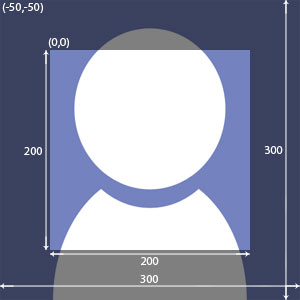 updateTributePagehttps://www.memorygiving.com/admin/api/WebService.asmx?op=updateTributePageThis operation is used to update an existing fund page in the Memory Giving Database.addCharityToTributehttps://www.memorygiving.com/admin/api/WebService.asmx?op=addCharityToTributeThis operation is used to add 1 or more charities to an existing fund page in the Memory Giving Database.removeCharityFromTributehttps://www.memorygiving.com/admin/api/WebService.asmx?op=addCharityToTributeThis operation is used to remove 1 or more charities from an existing fund page in the Memory Giving Database.calculateGiftAidValuehttps://www.memorygiving.com/admin/api/WebService.asmx?op=calculateGiftAidValueThis operation is used to calculate the Gift Aid value of the supplied donation amount for the supplied
charity id. It is used in conjunction with the makeDonation operation. Displaying the potential Gift Aid value serves as an incentive to give Gift Aid.getGiftAidDeclarationhttps://www.memorygiving.com/admin/api/WebService.asmx?op=getGiftAidDeclarationThis operation is used to retrieve the Gift Aid Declaration when using the makeDonation operation.
The Gift Aid declaration must be visible when building a custom donation form.makeDonationhttps://www.memorygiving.com/admin/api/WebService.asmx?op=makeDonationThis operation is used to make online & offline donations to a specified fund page. Once a successful online donation is made, the operation will return the Payment Gateway URL. Redirect the donor to this URL to allow them to complete the payment.updateDonationhttps://www.memorygiving.com/admin/api/WebService.asmx?op=updateDonationThis operation is used to update online & offline donations. For online donations, only display_name & message can be updated.removeDonationhttps://www.memorygiving.com/admin/api/WebService.asmx?op=removeDonationThis operation is used to remove offline donations only. The donation details are returned to indicate that the donation has been successfully removed. Who has Access to the API?Anyone is able to register & access the following API operations:searchloadTributeByIdloadTributeGroupByIdloadTributeByPageNameloadTributeGroupByPageNamesearchCharitiescalculateGiftAidValuegetGiftAidDeclarationmakeDonationThe following operations can only be accessed by API clients that are associated with Funeral Directors in the Memory Giving system:suggestCharitycreateTributePageupdateTributePageaddCharityToTributeremoveCharityFromTributeisTributePageNameAvailableupdateDonationremoveDonationFuneral Directors can register for an API Key by registering within the admin area of the site. By being logged in, the API registration process automatically links the API Key to the Funeral Director. If a Funeral Director already has an API Key, they can link it to their Funeral Director account within the admin section. Likewise, if a Funeral Director has separate accounts for each of their branches, they can link each account to the API Key in the same manner.Gaining access to more operationsCurrently, only members of the Admin team are able grant access to each operation. To access more operations, please contact the Admin team at theteam@memorygiving.com. Other API FeaturesDonation ResponseMemory Giving can notify you when a successful donation is made to a fund page that is associated with your API Key. The notification is made you as a POST request & requires your donation response URL, access key & access value. The access key & value serves as the validation process for the POST data.Setting Up A Donation ResponseCurrently, only members of the Admin team are able to set up the donation response. To set up the donation response, please contact the Admin team at theteam@memorygiving.com. ParameterTypeMandatoryDefaultDescriptionapi_keystringMandatoryYour unique code to access this operation.deceased_namestringOptionalDeceased name or fund page ID.funeral_directorstringOptionalFuneral Director name or ID.charitystringOptionalCharity name or ID.show_openboolOptionaltrueFilter search results to show open fund pages.show_closedboolOptionalfalseFilter search results to show closed fund pages.scope_narrowboolOptionalfalseWhen the value of the funeral_director parameter is supplied as the Funeral Director ID, the search results will also include other less relevant results that belong to the supplied Funeral Director. By supplying a value of true, only relevant matches for the Funeral Director will be returned.include_non_tribute_pagesboolOptionalfalseWhen the supplied value is true, the search results will also include tribute pages that are not associated with any charities.date_limitDateTimeOptional5 years before current datetimeLimits search results to pages created after the supplied date. (dd MMMM yyyy HH:mm:ss, dd MMM yyyy HH:mm:ss)ParameterTypeMandatoryDefaultDescriptionapi_keystringMandatoryYour unique code to access this operation.tribute_idintMandatoryUnique ID that identifies each fund page.ParameterTypeMandatoryDefaultDescriptionapi_keystringMandatoryYour unique code to access this operation.tribute_group_idintMandatoryUnique ID that identifies each fund page group.ParameterTypeMandatoryDefaultDescriptionapi_keystringMandatoryYour unique code to access this operation.page_namestringMandatoryUnique page name that identifies each fund page.ParameterTypeMandatoryDefaultDescriptionapi_keystringMandatoryYour unique code to access this operation.tribute_group_page_nameintMandatoryUnique page name that identifies each fund page group.ParameterTypeMandatoryDefaultDescriptionapi_keystringMandatoryYour unique code to access this operation.charity_namestringMandatoryName of the charity to search.ParameterTypeMandatoryDefaultDescriptionapi_keystringMandatoryYour unique code to access this operation.datetimeDateTimeOptionalcurrent datetimeThe date & time that forms the end range of the results to be returned.daysintOptionalThe number of days prior to the datetime that forms the start range of the results to be returned.page_numberintOptional1The page number of the results to be returned. Must be used with a valid page_size.Page_sizeintOptionalall resultsThe number of results returned for each page.ParameterTypeMandatoryDefaultDescriptionapi_keystringMandatoryYour unique code to access this operation.user_idintMandatoryThe Memory Giving User ID of the person performing this operation.charity_namestringMandatoryName of the suggested charity.charity_numberstringOptionalCharity number of the suggested charity.ParameterTypeMandatoryDefaultDescriptionapi_keystringMandatoryYour unique code to access this operation.page_namestringMandatoryPage name to compare to existing page names.ParameterTypeMandatoryDefaultDescriptionapi_keystringMandatoryYour unique code to access this operation.user_idintMandatoryThe Memory Giving User ID of the person performing this operation.charity_idsstringOptionalComma separated charity IDs. * Mandatory if Funeral Director field page_beneficiary_optional has a value of false.namestringMandatoryFull name of deceased.aliasesstringOptionalOther names that the deceased was known by.page_namestringOptionalAutomatically calculated from name parameter when creating tribute page.sexstringMandatorySex of deceased. Must be one of the following strings:FMFemaleMaledate_of_birthDateTimeOptional(dd MMMM yyyy, dd MMM yyyy)date_of_deathDateTimeMandatory(dd MMMM yyyy, dd MMM yyyy)dod_msg_formatstringOptionale.g., Passed away on {0}{1}.{0} will be replaced with the date_of_death.{1} will be replaced with the age if date_of_birth is supplied.facebook_linkstringOptionalPage name of a tribute page set up on facebook.messagestringMandatoryA message from the family or to the donors.service_publishboolOptionalfalseIf you specify the service_publish parameter with a value of true, you must also specify service_date_time & service_address parameters.* This parameter was originally named service_display & will continue to be accepted until further notice.service_titlestringOptionalFuneral ServiceA custom service title.service_date_timeDateTimeOptional* Mandatory if service_publish is supplied as true. (dd MMMM yyyy HH:mm:ss, dd MMM yyyy HH:mm:ss)service_address_prefixstringOptionalAn additional line of the service address. e.g. The name of the chapel where the service is held.
* This parameter was originally named service_chapel & will continue to be accepted until further notice.service_addressstringOptional* Mandatory if service_publish is supplied as true. Address of where the service is held.service_locationstringOptionalGoogle Maps Decimal Degrees Format ([-90 - 90], [-180 - 90]). If omitted, this field will be automatically calculated from service_address.service_notesstringOptionalMiscellaneous information related to the service.service_webcastboolOptionalfalseIf you specify the service_webcast parameter with a value of true, you must also specify the service_webcast_url, service_webcast_username & service_webcast_password parameters.service_webcast_urlstringOptionalThe full URL of the service webcast.* Mandatory if service_webcast is supplied as true.service_webcast_usernamestringOptionalThe username of the service webcast.* Mandatory if service_webcast is supplied as true.service_webcast_passwordstringOptionalThe password of the service webcast.* Mandatory if service_webcast is supplied as true.service_order_of_service_byte_arraystringOptionalBase64 encoded string of the pdf file bytes.service_order_of_service_urlstringOptionalThe full URL of an online order or service.committal_publishboolOptionalfalseIf you specify the committal_publish parameter with a value of true, you must also specify the committal_date_time & committal_address parameters.
* This parameter was originally named committal_display & will continue to be accepted until further notice.committal_titlestringOptionalCommittalA custom committal title.committal_date_timeDateTime*Optional* Mandatory if committal_publish is supplied as true. (dd MMMM yyyy HH:mm:ss, dd MMM yyyy HH:mm:ss)
* Currently Optional with a default value taken from service_date_time to allow integration of new field.committal_address_prefixstringOptionalAn additional line of the committal address. e.g. The name of the chapel where the committal is held.committal_addressstringOptional* Mandatory if committal_publish is supplied as true. Address of where the committal is held.committal_locationstringOptionalGoogle Maps Decimal Degrees Format ([-90 - 90], [-180 - 90]). If omitted, this field will be automatically calculated from committal_address.committal_notesstringOptionalMiscellaneous information related to the committal.committal_webcastboolOptionalfalseIf you specify the committal_webcast parameter with a value of true, you must also specify the committal_webcast_url, committal_webcast_username & committal_webcast_password parameters.committal_webcast_urlstringOptionalThe full URL of the committal webcast.* Mandatory if committal_webcast is supplied as true.committal_webcast_usernamestringOptionalThe username of the committal webcast.* Mandatory if committal_webcast is supplied as true.committal_webcast_passwordstringOptionalThe password of the committal webcast.* Mandatory if committal_webcast is supplied as true.reception_publishboolOptionalfalseIf you specify the reception_publish parameter with a value of true, you must also specify the reception_date_time & reception_address parameters.* This parameter was originally named reception_display & will continue to be accepted until further notice.reception_titlestringOptionalReceptionA custom reception title.reception_date_timeDateTimeOptional* Mandatory if reception_publish is supplied as true. (dd MMMM yyyy HH:mm:ss, dd MMM yyyy HH:mm:ss)reception_address_prefixstringOptionalAn additional line of the reception address. e.g. The name of the room where the reception is held.reception_addressstringOptional* Mandatory if reception_publish is supplied as true. Address of where the reception is held.reception_locationstringOptionalGoogle Maps Decimal Degrees Format ([-90 - 90], [-180 - 90]). If omitted, this field will be automatically calculated from reception_address.reception_notesstringOptionalMiscellaneous information related to the reception.reception_webcastOptionalfalseIf you specify the reception_webcast parameter with a value of true, you must also specify the reception_webcast_url, reception_webcast_username & reception_webcast_password parameters.reception_webcast_urlstringOptionalThe full URL of the reception webcast.* Mandatory if reception_webcast is supplied as true.reception_webcast_usernamestringOptionalThe username of the reception webcast.* Mandatory if reception_webcast is supplied as true.reception_webcast_passwordstringOptionalThe password of the reception webcast.* Mandatory if reception_webcast is supplied as true.t_address1stringOptionalDeceased address line 1.t_address2stringOptionalDeceased address line 2.t_townstringOptionalDeceased address town.t_post_codestringOptionalDeceased address post code.contact_namestringOptional* Mandatory if charity_id supplied. Contact / NOK name.contact_relationshipstringOptional* Mandatory if charity_id supplied. Contact / NOK relationship - must be one of the following: HusbandWifePartnerMotherFatherSonDaughterBrotherSisterGrandsonGranddaughterUncleAuntCousinNephewNieceFriendOther contact_emailstringOptional* Mandatory if charity_id supplied. Contact / NOK email address.contact_address1stringOptional* Mandatory if charity_id supplied. Contact / NOK address line 1.contact_address2stringOptionalContact / NOK address line 2.contact_townstringOptional* Mandatory if charity_id supplied. Contact / NOK address town.contact_overseasboolOptionalfalseContact / NOK address is overseas.contact_post_codestringOptional* Mandatory if charity_id supplied & contact_overseas is false. Contact / NOK address post code.enabledboolMandatoryIndicates whether the page is active or not.base64FileBytesstringOptionalBase64 encoded string of the image file bytes. If you specify a base64FileBytes parameter, you must also specify a file_name parameter.file_namestringOptionalFile name, including extension, of the uploaded image.photo_widthintOptional200Width in pixels that the source image should be reduced to.photo_topintOptional0Y coordinate of the source image in relation to the crop area.photo_leftintOptional0X coordinate of the source image in relation to the crop area.photo_thumb_widthintOptional50Width in pixels that the source image should be reduced to.photo_thumb_topintOptional0Y coordinate of the source image in relation to the crop area.photo_thumb_leftintOptional0X coordinate of the source image in relation to the crop area.ParameterTypeMandatoryDefaultDescriptionapi_keystringMandatoryYour unique code to access this operation.user_idintMandatoryThe Memory Giving User ID of the person performing this operation.tribute_idintMandatoryUnique ID that identifies each fund page.charity_idintOptionalUnique ID that identifies each charity. * Mandatory if Funeral Director field page_beneficiary_optional has a value of false.namestringMandatoryFull name of deceased.aliasesstringOptionalOther names that the deceased was known by.page_namestringOptionalAutomatically calculated from name parameter when creating tribute page.sexstringMandatorySex of deceased. Must be one of the following strings:FMFemaleMaledate_of_birthDateTimeOptional(dd MMMM yyyy, dd MMM yyyy)date_of_deathDateTimeMandatory(dd MMMM yyyy, dd MMM yyyy)dod_msg_formatstringOptionale.g., Passed away on {0}{1}.{0} will be replaced with the date_of_death.{1} will be replaced with the age if date_of_birth is supplied.facebook_linkstringOptionalPage name of a tribute page set up on facebook.messagestringMandatoryA message from the family or to the donors.service_publishboolOptionalfalseIf you specify the service_publish parameter with a value of true, you must also specify service_date_time & service_address parameters.* This parameter was originally named service_display & will continue to be accepted until further notice.service_titlestringOptionalFuneral ServiceA custom service title.service_date_timeDateTimeOptional* Mandatory if service_publish is supplied as true. (dd MMMM yyyy HH:mm:ss, dd MMM yyyy HH:mm:ss)service_address_prefixstringOptionalAn additional line of the service address. e.g. The name of the chapel where the service is held.
* This parameter was originally named service_chapel & will continue to be accepted until further notice.service_addressstringOptional* Mandatory if service_publish is supplied as true. Address of where the service is held.service_locationstringOptionalGoogle Maps Decimal Degrees Format ([-90 - 90], [-180 - 90]). If omitted, this field will be automatically calculated from service_address.service_notesstringOptionalMiscellaneous information related to the service.service_webcastboolOptionalfalseIf you specify the service_webcast parameter with a value of true, you must also specify the service_webcast_url, service_webcast_username & service_webcast_password parameters.service_webcast_urlstringOptionalThe full URL of the service webcast.* Mandatory if service_webcast is supplied as true.service_webcast_usernamestringOptionalThe username of the service webcast.* Mandatory if service_webcast is supplied as true.service_webcast_passwordstringOptionalThe password of the service webcast.* Mandatory if service_webcast is supplied as true.service_order_of_service_byte_arraystringOptionalBase64 encoded string of the pdf file bytes.service_order_of_service_urlstringOptionalThe full URL of an online order or service.committal_publishboolOptionalfalseIf you specify the committal_publish parameter with a value of true, you must also specify the committal_date_time & committal_address parameters.
* This parameter was originally named committal_display & will continue to be accepted until further notice.committal_titlestringOptionalCommittalA custom committal title.committal_date_timeDateTime*Optional* Mandatory if committal_publish is supplied as true. (dd MMMM yyyy HH:mm:ss, dd MMM yyyy HH:mm:ss)
* Currently Optional with a default value taken from service_date_time to allow integration of new field.committal_address_prefixstringOptionalAn additional line of the committal address. e.g. The name of the chapel where the committal is held.committal_addressstringOptional* Mandatory if committal_publish is supplied as true. Address of where the committal is held.committal_locationstringOptionalGoogle Maps Decimal Degrees Format ([-90 - 90], [-180 - 90]). If omitted, this field will be automatically calculated from committal_address.committal_notesstringOptionalMiscellaneous information related to the committal.committal_webcastboolOptionalfalseIf you specify the committal_webcast parameter with a value of true, you must also specify the committal_webcast_url, committal_webcast_username & committal_webcast_password parameters.committal_webcast_urlstringOptionalThe full URL of the committal webcast.* Mandatory if committal_webcast is supplied as true.committal_webcast_usernamestringOptionalThe username of the committal webcast.* Mandatory if committal_webcast is supplied as true.committal_webcast_passwordstringOptionalThe password of the committal webcast.* Mandatory if committal_webcast is supplied as true.reception_publishboolOptionalfalseIf you specify the reception_publish parameter with a value of true, you must also specify the reception_date_time & reception_address parameters.* This parameter was originally named reception_display & will continue to be accepted until further notice.reception_titlestringOptionalReceptionA custom reception title.reception_date_timeDateTimeOptional* Mandatory if reception_publish is supplied as true. (dd MMMM yyyy HH:mm:ss, dd MMM yyyy HH:mm:ss)reception_address_prefixstringOptionalAn additional line of the reception address. e.g. The name of the room where the reception is held.reception_addressstringOptional* Mandatory if reception_publish is supplied as true. Address of where the reception is held.reception_locationstringOptionalGoogle Maps Decimal Degrees Format ([-90 - 90], [-180 - 90]). If omitted, this field will be automatically calculated from reception_address.reception_notesstringOptionalMiscellaneous information related to the reception.reception_webcastOptionalfalseIf you specify the reception_webcast parameter with a value of true, you must also specify the reception_webcast_url, reception_webcast_username & reception_webcast_password parameters.reception_webcast_urlstringOptionalThe full URL of the reception webcast.* Mandatory if reception_webcast is supplied as true.reception_webcast_usernamestringOptionalThe username of the reception webcast.* Mandatory if reception_webcast is supplied as true.reception_webcast_passwordstringOptionalThe password of the reception webcast.* Mandatory if reception_webcast is supplied as true.ParameterTypeMandatoryDefaultDescriptionapi_keystringMandatoryYour unique code to access this operation.user_idintMandatoryThe Memory Giving User ID of the person performing this operation.tribute_idintMandatoryUnique ID that identifies each fund page.charity_idsintMandatoryComma separated charity IDsParameterTypeMandatoryDefaultDescriptionapi_keystringMandatoryYour unique code to access this operation.user_idintMandatoryThe Memory Giving User ID of the person performing this operation.tribute_idintMandatoryUnique ID that identifies each fund page.charity_idsstringMandatoryComma separated charity IDsParameterTypeMandatoryDefaultDescriptionapi_keystringMandatoryYour unique code to access this operation.donationdoubleMandatoryDonation amount in GBP.charity_idintMandatoryUnique ID that identifies each charity.ParameterTypeMandatoryDefaultDescriptionapi_keystringMandatoryYour unique code to access this operation.ParameterTypeMandatoryDefaultDescriptionapi_keystringMandatoryYour unique code to access this operation.user_idintOptional* Mandatory if donation_online is false.The Memory Giving User ID of the person performing this operation.tribute_idintMandatoryUnique ID that identifies each fund page.donation_onlineboolOptionaltrueIndicates whether this donation has been made online or offline. Online donations will need to be processed by our Payment Provider in order to appear in the list of donations.anonymousboolOptionalfalseIndicates whether or not the donor details appear anonymously on fund page.anonymous_reportboolOptionalfalseIndicates whether or not the donor details appear anonymously within closed reports to next of kin, funeral director & charity.display_namestringMandatoryThe name displayed when anonymous is supplied as false. Usually the donors name, but can be used to describe a group of donors e.g. Smith family.messagestringOptionalA message from the donor to the deceased or the deceased’s family. When anonymous is supplied as true, message will be hidden on fund page. When anonymous_report is supplied as true, message will be hidden in reports to NOK.emailstringOptional* Mandatory if donation_online is true.
Donor email address.ipstringOptional* Mandatory if donation_online is true.Donor IP address. Used with Payment Gateway as a security measure against fraudulent transactions.donationdoubleMandatoryDonation amount in GBP.hide_donation_valueboolOptionalfalseIndicates whether or not the donation value should be hidden.gift_aidboolOptionalfalse* Mandatory if donation_online is true.If you specify this parameter with a value of true, you must also specify the first_name, last_name, address1, town & post_code parameters.first_namestringOptional* Mandatory if gift_aid is true.Donor first name.last_namestringOptional* Mandatory if gift_aid is true.Donor last name.address1stringOptional* Mandatory if gift_aid is true.Donor address line 1.address2stringOptionalDonor address line 2.townstringOptional* Mandatory if gift_aid is true.Donor address town.overseasboolOptionalfalseIf you omit this parameter or specify it with a value of false, you must also specify the post_code parameter.post_codestringOptional* Mandatory if gift_aid is true & overseas is false.Donor address post code.payment_typestringOptional* Mandatory if donation_online is true. Must be one of the following: MASTERCARD_CREDIT - MasterCard Credit                                                                                                                                MASTERCARD_DEBIT - MasterCard DebitVISA_CREDIT - Visa CreditVISA_DEBIT - Visa Debitaccept_t_cboolOptionalfalse* Mandatory if donation_online is true.Indicates whether the donor has accepted the terms & conditions. This value must be true in order to submit a donation. successfulReturnURLstringOptionalReturn URL from the Payment Gateway after a successful transaction. If you omit this parameter, the return URL will be the Memory Giving fund page URL.unsuccessfulReturnURLstringOptionalReturn URL from the Payment Gateway after an unsuccessful transaction. If you omit this parameter, the return URL will be the same as the successfulReturnURL.ParameterTypeMandatoryDefaultDescriptionapi_keystringMandatoryYour unique code to access this operation.user_idintMandatoryThe Memory Giving User ID of the person performing this operation.donation_idintMandatoryUnique ID that identifies each donation.display_namestringMandatoryThe name displayed when anonymous is supplied as false. Usually the donors name, but can be used to describe a group of donors e.g. Smith family.hide_donation_valueboolOptionalfalse* Only applicable to offline donations.Indicates whether or not the donation value should be hidden.anonymousboolOptionalfalse* Only applicable to offline donations.Indicates whether or not this donation should be made anonymously.anonymous_reportboolOptionalfalse* Only applicable to offline donations.Indicates whether or not the donor details appear anonymously within closed reports to next of kin, funeral director & charity. Only applicable to offline donations.messagestringOptionalA message from the donor to the deceased or the deceased’s family when anonymous is supplied as false.ParameterTypeMandatoryDefaultDescriptionapi_keystringMandatoryYour unique code to access this operation.user_idintMandatoryThe Memory Giving User ID of the person performing this operation.donation_idintMandatoryUnique ID that identifies each donation.